Powiatowy Urząd Pracy w Mińsku Mazowieckim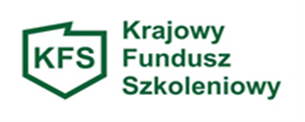 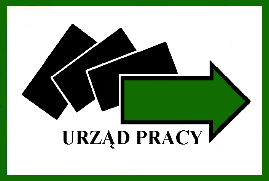 ul. Przemysłowa 405 – 300  Mińsk Mazowiecki tel. 25 759 27 13   tel./faks 25 758 28 54www.minskmazowiecki.praca.gov.pl email:wami@praca.gov.pl      .......................................... (pieczęć firmowa pracodawcy)STAROSTA MIŃSKI
za pośrednictwem 
POWIATOWEGO URZĘDU PRACY
W MIŃSKU MAZOWIECKIMWNIOSEK O SFINANSOWANIE KOSZTÓW KSZTAŁCENIA USTAWICZNEGO PRACOWNIKÓW I PRACODAWCY W RAMACH REZERWY KRAJOWEGO FUNDUSZU SZKOLENIOWEGONa podstawie art. 69 a i 69 b  ustawy o promocji zatrudnienia i instytucjach rynku pracy (Dz. U. z 2023 r. poz. 735 z późn. zm.) oraz Rozporządzenia Ministra Pracy i Polityki Społecznej z dnia 14 maja 2014 r. w sprawie przyznawania środków z Krajowego Funduszu Szkoleniowego (Dz. U. z 2018 r. poz. 117)A. DANE PRACODAWCY: 1. Pełna nazwa pracodawcy (zgodna z wpisem do odpowiedniego rejestru, w przypadku osoby fizycznej imię i nazwisko oraz Firma przedsiębiorcy):............................................................................................................................................................................................................................................................................................................................................................................................................................................2. Adres siedziby pracodawcy:............................................................................................................................................................................................................................................................................................................................................................................................................................................3. Miejsce prowadzenia działalności:............................................................................................................................................................................................................................................................................................................................................................................................................................................4. Telefon: ............................................................................ e-mail: .....................................................................................................nr konta bankowego: ...........................................................................................................................................................................5. NIP: ......................................................... REGON:.......................................................... KRS: .........................................................6. Forma organizacyjno- prawna działalności:  spółka (rodzaj)....................................................................................................................................................................... osoba fizyczna prowadząca działalność gospodarczą inna (podać jaka)...................................................................................................................................................................7. Rodzaj przeważającej działalności gospodarczej określony zgodnie z Polską Klasyfikacją Działalności (PKD): .....................................................................................................................................................................................................................8. Liczba pracowników zatrudnionych zgodnie z art. 2 ustawy z dnia 26 czerwca 1974 r. kodeks pracy 
(Dz. U. z 2022 r. poz. 1510 z późn. zm.) na dzień złożenia wniosku: ....................................................................................9. Wielkość przedsiębiorstwa – zgodnie z ustawą z dnia 6 marca 2018 r. prawo przedsiębiorców 
(Dz. U. z 2023 r. poz. 221 z późn. zm.)  *:  mikro  		 małe  		 średnie 		 inne11. Osoba/osoby uprawniona/e do reprezentacji i podpisania wnioskowanej umowy (zgodnie z dokumentem rejestrowym lub załączonym pełnomocnictwem):imię i nazwisko................................................................. stanowisko służbowe ...........................................................................imię i nazwisko ................................................................ stanowisko służbowe ...........................................................................12. Osoba wyznaczona do kontaktu z Urzędem: imię i nazwisko ….................................................................stanowisko ….........................................................................................
telefon ........…........................................................................., e-mail …................................................................................................B. CAŁKOWITA WARTOŚĆ PLANOWANYCH DZIAŁAŃ KSZTAŁCENIA USTAWICZNEGO:Całkowita wysokość wydatków, która będzie poniesiona na działania związane z kształceniem ustawicznym: .................................................................................................................................................................................................................. złsłownie: ………………………………...................................................................................................................................................................Wnioskowana wysokość środków KFS nie może uwzględniać kosztów związanych z dojazdem, wyżywieniem, zakwaterowaniem. Nie należy uwzględniać innych kosztów, które pracodawca poniesie w związku z udziałem pracowników w kształceniu ustawicznym, np. wynagrodzenie za godziny nieobecności w pracy w związku 
z uczestnictwem w zajęciach, koszty delegacji w przypadku konieczności dojazdu do miejscowości innej niż miejsce szkolenia itp.C. INFORMACJE DOTYCZĄCE DZIAŁAŃ DO SFINANSOWANIA Z UDZIAŁEM KRAJOWEGO FUNDUSZU SZKOLENIOWEGO: 1. Termin realizacji :…............................................................................................................................................................................                      (od początku pierwszej formy kształcenia, do końca  trwania ostatniej formy)2. Ogółem liczba osób (jeden uczestnik powinien zostać zakwalifikowany wyłącznie do jednego priorytetu): …………………………………………………….3. Wnioskowane środki KFS będą przeznaczone na finansowanie kształcenia ustawicznego z uwzględnieniem poniższych priorytetów:wsparcie kształcenia ustawicznego pracowników Centrów Integracji Społecznej, Klubów Integracji Społecznej, Warsztatów Terapii Zajęciowej, Zakładów Aktywności Zawodowej, członków lub pracowników spółdzielni socjalnych oraz pracowników zatrudnionych w podmiotach posiadających status przedsiębiorstwa społecznego wskazanych na liście/rejestrze przedsiębiorstw społecznych prowadzonym przez MRiPS. wsparcie kształcenia ustawicznego osób z orzeczonym stopniem niepełnosprawności.Ze wsparcia skorzysta…….......................(podać liczbę osób).wsparcie kształcenia ustawicznego w obszarach/branżach kluczowych dla rozwoju powiatu/województwa wskazanych w dokumentach strategicznych/planach rozwoju.Ze wsparcia skorzysta……......................(podać liczbę osób).Uzasadnienie, że wskazana forma kształcenia ustawicznego dotyczy obszaru/branży kluczowej dla rozwoju powiatu mińskiego zgodnie ze Strategią Rozwoju Powiatu Mińskiego na lata 2021 -2030…….…………………………………………………………………………………………………………………………………………………………….…………………………………………………………………………………………………………………………………………………………….…………………………………………………………………………………………………………………………………………………………….…………………………………………………………………………………………………………………………………………………………….…………………………………………………………………………………………………………………………………………………………….…………………………………………………………………………………………………………………………………………………………….…………………………………………………………………………………………………………………………………………………………….………………………………………………………………………………………………………………………………………………………………………………………………………………………………………………………………………………………………………………………………………………………………………………………………………………………………………………………………………………………wsparcie kształcenia ustawicznego instruktorów praktycznej nauki zawodu bądź osób mających zamiar podjęcia się tego zajęcia, opiekunów praktyk zawodowych i opiekunów stażu uczniowskiego oraz szkoleń branżowych dla nauczycieli kształcenia zawodowego.Ze wsparcia skorzysta……......................(podać liczbę osób). wsparcie kształcenia ustawicznego osób, które mogą udokumentować wykonywanie przez co najmniej 15 lat prac w szczególnych warunkach lub o szczególnym charakterze, a którym nie przysługuje prawo do emerytury pomostowej.Ze wsparcia skorzysta…….......................(podać liczbę osób). D.  INFORMACJE O UCZESTNIKACH KSZTAŁCENIA USTAWICZNEGO:……………………..………………..                                  			           …………………………………………….……………………..………..…………   (miejscowość i data)		                                                 	               (czytelny podpis pracodawcy lub osoby uprawnionej)       ZAŁĄCZNIKI DO WNIOSKU:Oświadczenie Wnioskodawcy - załącznik nr 1.Uzasadnienie wniosku, uzasadnienie wyboru realizatora kształcenia, oferty konkurencyjne - załącznik nr 2.Oferta wybranego przez pracodawcę realizatora kształcenia ustawicznego - załącznik nr 3.Informacje dotyczące uczestników i wydatków na kształcenie ustawiczne - załącznik nr 4.1-4.5 drukować odpowiednio do wybranych priorytetów.Oświadczenie o otrzymanej pomocy de minimis - załącznik nr 5.Formularz informacji przedstawianych przy ubieganiu się o pomoc de minimis - załącznik nr 6 - stanowi: - załącznik nr 1 do Rozporządzenia Rady Ministrów z dnia 24 października 2014r. zmieniającego rozporządzenie w sprawie zakresu informacji przedstawianych przez podmiot ubiegający się o pomoc de minimis (Dz. U. z 2014 r. poz. 1543) w przypadku gdy podmiot ubiega się o pomoc de minimis w sektorze innym niż rolnictwo i rybołówstwo  - załącznik do rozporządzenia Rady Ministrów z dnia 11 czerwca 2010 r. w sprawie informacji składanych przez podmioty ubiegające się o pomoc de minimis w rolnictwie lub rybołówstwie (Dz. U. nr 121, poz. 810) w przypadku gdy podmiot ubiega się o pomoc de minimis w sektorze rolnictwa lub rybołówstwa. Kopia dokumentu potwierdzającego oznaczenie formy prawnej prowadzonej działalności. (Odpowiednio: Wpis do CEIDG; KRS; kserokopia umowy spółki lub statutu organizacji oraz 	koncesji lub pozwolenia na prowadzenie działalności - w przypadku, gdy wymaga tego przepis prawa lub inne dokumenty) - załącznik nr 7.Program kształcenia ustawicznego lub zakres egzaminu - załącznik nr 8.Wzór dokumentu wystawiony przez realizatora usługi potwierdzającego kompetencje nabyte przez uczestników, wystawianego przez realizatora usługi kształcenia ustawicznego - załącznik nr 9.Informacja dotycząca udostępnienia danych osobowych - załącznik nr 10.Oświadczenie o braku istnienia wykluczających powiązań - załącznik nr 11.Załącznik nr 1 OŚWIADCZENIEZalegam/nie zalegam* z wypłacaniem w terminie wynagrodzeń pracownikom oraz opłacaniem należnych składek na ubezpieczenia społeczne, zdrowotne, Fundusz Pracy, Fundusz Gwarantowanych Świadczeń Pracowniczych oraz Fundusz Emerytur Pomostowych.Zalegam/nie zalegam* w dniu złożenia wniosku z opłacaniem innych danin publicznych.Posiadam/nie posiadam* w dniu złożenia wniosku nieuregulowane w terminie zobowiązania cywilnoprawne.Jestem świadomy(a), że kształcenie ustawiczne pracowników i pracodawcy w ramach Krajowego Funduszu Szkoleniowego jest finansowane ze środków publicznych i w związku z tym podlega szczególnym zasadom rozliczania.Jestem pracodawcą w rozumieniu art. 2 ust. 1 pkt. 25 ustawy z dnia 20 kwietnia 2004 r. - o promocji zatrudnienia i instytucjach rynku pracy (Dz. U. 2023 r. poz. 735 z późn. zm.), (Pracodawca - oznacza to jednostkę organizacyjną, chociażby nie posiadała osobowości prawnej, a także osobę fizyczną, jeżeli zatrudniają one co najmniej jednego pracownika.).Oświadczam, że wnioskowana cena kształcenia ustawicznego nie uwzględnia kosztów związanych z dojazdem, wyżywieniem 
i zakwaterowaniem uczestników kształcenia.  Osoby, które zostaną objęte wsparciem środkami KFS są zatrudnione na podstawie umowy o pracę, a czas trwania umowy nie jest krótszy niż czas trwania działań zaplanowanych we wniosku. Osoby, które zostaną objęte wsparciem i zostały wskazane w załączniku nr 4.1-4.6 do wniosku nie uczestniczyły w kształceniu ustawicznym finansowanym ze środków Krajowego Funduszu Szkoleniowego w roku bieżącym.Oświadczam, że wsparcie przypadające na jednego pracownika nie przekracza 300 % przeciętnego wynagrodzenia zgodnie z art. 69 B pkt. 1 ustawy z dnia 20 kwietnia 2004 r. o promocji zatrudnienia i instytucjach rynku pracy (Dz. U. 2023 r. poz. 735 z późn. zm.).Ubiegam/nie ubiegam* się o sfinansowanie kosztów kształcenia ustawicznego pracowników i pracodawców ze środków KFS 
w odniesieniu do osób wskazanych w załączniku nr 4.1 - 4.6 do wniosku w innym Urzędzie Pracy.W przypadku pozytywnego rozpatrzenia wniosku zobowiązuje się zawrzeć z pracownikiem, któremu zostaną sfinansowane koszty kształcenia ustawicznego umowę określającą prawa i obowiązki stron w związku z odbywaniem kształcenia ustawicznego. Oświadczenie o zawarciu ww. umowy należy dostarczyć do Urzędu nie później niż w dniu podpisania umowy między Pracodawcą, 
a Urzędem. Zobowiązuję się do niezwłocznego powiadomienia Powiatowego Urzędu Pracy w Mińsku Mazowieckim, jeżeli w okresie od dnia złożenia wniosku do dnia podpisania umowy ulegnie zmianie stan prawny lub faktyczny wskazany w dniu złożenia wniosku.Zapoznałem się z zasadami finansowania działań z Krajowego Funduszu Szkoleniowego na rzecz kształcenia ustawicznego pracodawcy i pracowników przez Powiatowy Urząd Pracy w Mińsku Mazowieckim w 2023 roku.Forma kształcenia, o którą wnioskuję nie rozpoczęła się i nie została już zakończona.Realizator kształcenia jest/nie jest* powiązany osobowo lub kapitałowo z pracodawcą. Znam i rozumiem przepisy wewnątrzwspólnotowe i krajowe dotyczące pomocy publicznej dla przedsiębiorców.Prowadzę/nie prowadzę* działalność gospodarczą w rozumieniu art. 2  ust. 17 ustawy z dnia 30 kwietnia 2004 r. o postępowaniu w sprawach dotyczących pomocy publicznej (Dz. U. z 2021 r. poz. 743 z późn.zm.).Pracodawca spełnia/nie spełnia*  warunki rozporządzenia Komisji (UE) Nr 1407/2013 z dnia 18 grudnia 2013 r. w sprawie stosowania art.107 i 108 Traktatu o funkcjonowaniu Unii Europejskiej do pomocy de minimis (Dz. Urz. UE L 352 z 24.12.2013 r. 
str. 1 z późn. zm.).Pracodawca spełnia/nie spełnia* warunki rozporządzenia Komisji (UE) nr 717/2014 z dnia 27 czerwca 2014 r. w sprawie stosowania art. 107 i 108 Traktatu o funkcjonowaniu Unii Europejskiej do pomocy de minimis w sektorze rybołówstwa i akwakultury; (Dz. Urz. UE L 190 z 28.06.2014 r. str. 45 z późn. zm.).Pracodawca spełnia/nie spełnia*  warunki rozporządzenia Komisji (UE) Nr 1408/2013 z dnia 18 grudnia 2013 r. w sprawie stosowania art. 107 i 108 Traktatu o funkcjonowaniu Unii Europejskiej do pomocy de minimis  w sektorze rolnym (Dz. Urz. UE L 352 
z 24.12.2013 r. str. 9 z późn. zm.).Pracodawca zobowiązuje się do złożenia stosownego oświadczenia o uzyskanej pomocy publicznej oraz pomocy de minimis 
w dniu podpisania umowy, jeżeli w okresie od dnia złożenia wniosku do dnia podpisania umowy z Powiatowym Urzędem Pracy 
w Mińsku Mazowieckim otrzymał pomoc publiczną lub pomoc de minimis.                        Potwierdzam własnoręcznym podpisem wiarygodność informacji i oświadczeń zawartych we wniosku oraz w załączonych do niego dokumentach.……………………..………………..                                  			…………………………………………….……………………..………..…………..     (miejscowość i data)		                                                 	     (czytelny podpis pracodawcy lub osoby uprawnionej)     * Niepotrzebne skreślić	Załącznik nr 2 str. 1 Wypełniać oddzielnie dla każdej formy kształcenia UZASADNIENIE POTRZEBY ODBYCIA KSZTAŁCENIA USTAWICZNEGO……………………………………………………………………………………………………………………………………………………………………………………………………….…………………………………………………………………………………...………………………………………………………………………………………………………………………………...……………………………………………………………………………………………………………………………………………………………………………………………………….…………………………………………………………………………………...………………………………………………………………………………………………………………………………...Forma kształcenia: (należy określić formę kształcenia tj. kurs; studia podyplomowe; egzaminy; badania lekarskie; ubezpieczenie NNW oraz podać dokładną nazwę wybranej formy kształcenia).1. Uzasadnienie potrzeby odbycia kształcenia ustawicznego przy uwzględnieniu obecnych lub przyszłych potrzeb pracodawcy oraz obowiązujących priorytetów wydatkowania KFS: ….........................................................................................................................…........................................................................................................................................................................................….......................................................................................................................................................................................…..........................................................................................................................................................................................................................................................................................................................................................................................................…..........................................................................................................................................................................................................................................................................................................................................................................................................….........................................................................................................................………………………….………………………………………………………………………………………………………………………………………………………………………………………………………………………………………………….........................................................................................................................................................................................................................................................................................................................................................................................................................................................................................................................................................................................................................................................................................................................................................................................................................................................................................................................................................................................................................................................................................................................................................................................................................................................................................................................................................................................................................................................................................................................................................................................................................................................................................................................................................…………………………………………………………………………………………………………………………………………………………………………………………………………….…………………………………………………………………………………………………………………………………………………………………………………………………………….…………………………………………………………………………………………………………………………………………………………………………………………………………….2. Informacja o planach dotyczących dalszego zatrudnienia osób, które będą objęte kształceniem ustawicznym finansowanym ze środków KFS:	......................................................................................................................................................................................................................................................................................................................................................................................................................................................................................................................................................................................................................................................................................................................................................................................................................................................................................................................................................................................................................................................................................................................................................................................................................................................................................................................................................................................................................................................................................................................................................................................................................................................................................................................................................................................................................................................................................................................................................................................................Załącznik nr 2 str. 23. Uzasadnienie wyboru realizatora kształcenia ustawicznego:…………………………………………………………………………………………………………………………………………………………………………………………………………….………………………………………………………………………………………………………………………………………………………………………………………………………………...…………………………………………………………………………………………………………………................................................................................................……………………………………………………………………………………………………………………………………………………………………………………………………………….……………………………………………………………………………………………………………………………………………………………………………………………………………….………………………………………………………………………………………………………………………………………………………………………………………………………………………………………………………………………………………………………………………………………………………………………………………………………………………………………………………………………………………………………………………………………………………………………………………..........................................................………………………………………………………………………………………………………………………………………………………………………………………………………………………………………………………………………………………………………………………………...................................................................................................………………………………………………………………………………………………………………………………………………………………………………………………………………………………………………………………………………………………………………………………...................................................................................................………………………………………………………………………………………………………………………………………………………………………………………………………………………………………………………………………………………………………………………………...................................................................................................………………………………………………………………………………………………………………...................................................................................................4. Informacja o porównywalnych ofertach usług, należy wskazać co najmniej 2 innych niż wybrany realizatorów usługi kształcenia ustawicznego (o ile są dostępni):																				   ….………...............................................................................                                                                                                                                         (czytelny podpis pracodawcy lub osoby uprawnionej)Załącznik nr 3 (Wypełnia realizator kształcenia ustawicznego)1. Oferta szkoleniowa wybranego realizatora usługi kształcenia ustawicznego:Informacje dla Realizatora kształcenia: Powiatowy Urząd Pracy w Mińsku Mazowieckim informuje, że w przypadku pozytywnie rozpatrzonego wniosku, wypłata przyznanych środków KFS odbywa się po złożeniu przez pracodawcę wniosku o wypłatę. 
Wraz z wnioskiem o wypłatę Pracodawca składa:1. Fakturę lub rachunek dotyczący danej formy kształcenia, zawierający następujące informacje: a. 30 - dniowy termin płatności (umożliwiający Pracodawcy rozliczenie się z realizatorem kształcenia po otrzymaniu środków z Powiatowego Urzędu Pracy);b. imię i nazwisko uczestnika kształcenia ustawicznego;c. nazwę kształcenia ustawicznego zgodną z pkt 4 niniejszej oferty i programem kształcenia;d. termin realizacji kształcenia ustawicznego.2. Zaświadczenie o ukończeniu kształcenia, zawierającego informacje wymienione powyżej w tabeli w punkcie 10.*Podstawy zwolnienia: art. 43 ust. 1 pkt 29 lit. c ustawy z 11.03.2004 r. o podatku od towarów i usług (Dz. U. z 2022 r. poz. 931 z późn. zm.) lub §3 ust.1 pkt 14 Rozporządzenie Ministra Finansów z 20.12.2013 r. w sprawie zwolnień od podatku od towarów i usług  oraz warunków stosowania tych zwolnień (Dz. U. z 2023 r. poz. 955).                                                                                                                                         …………………………………………………………….(pieczęć i podpis osoby reprezentującejrealizatora kształcenia ustawicznego)Załącznik nr 4.1Informacje dotyczące uczestników i wydatków na kształcenie ustawiczne w ramach priorytetu nr 1: Wsparcie kształcenia ustawicznego pracowników Centrów Integracji Społecznej, Klubów Integracji Społecznej, Warsztatów Terapii Zajęciowej, Zakładów Aktywności Zawodowej, członków lub pracowników spółdzielni socjalnych oraz pracowników zatrudnionych w podmiotach posiadających status przedsiębiorstwa społecznego wskazanych na liście/rejestrze przedsiębiorstw społecznych prowadzonym przez MRiPS.Oświadczam, że wyszczególnione poniżej  osoby spełniają wymagania określone w ww. priorytecie.* w przypadku umowy na czas określony należy podać dokładny czas trwania umowy 																		……………….……................................................................               (czytelny podpis pracodawcy lub osoby uprawnionej)Załącznik nr 4.2Informacje dotyczące uczestników i wydatków na kształcenie ustawiczne w ramach priorytetu nr 2: Wsparcie kształcenia ustawicznego osób z orzeczonym stopniem niepełnosprawności.Oświadczam, że wyszczególnione poniżej  osoby spełniają wymagania określone w ww. priorytecie.* w przypadku umowy na czas określony należy podać dokładny czas trwania umowy  ….……….............................................................................(czytelny podpis pracodawcy lub osoby uprawnionej)Załącznik nr 4.3Informacje dotyczące uczestników i wydatków na kształcenie ustawiczne w ramach priorytetu nr 3: Wsparcie kształcenia ustawicznego w obszarach/branżach kluczowych dla rozwoju powiatu/województwa wskazanych w dokumentach strategicznych/planach rozwoju.Oświadczam, że wyszczególnione poniżej osoby spełniają wymagania określone w ww. priorytecie.* w przypadku umowy na czas określony należy podać dokładny czas trwania umowy													       ….………..............................................................................(czytelny podpis pracodawcy lub osoby uprawnionej)Załącznik 4.4Informacje dotyczące uczestników i wydatków na kształcenie ustawiczne w ramach priorytetu nr 4: Wsparcie kształcenia ustawicznego instruktorów praktycznej nauki zawodu bądź osób mających zamiar podjęcia się tego zajęcia, opiekunów praktyk zawodowych i opiekunów stażu uczniowskiego oraz szkoleń branżowych dla nauczycieli kształcenia zawodowego.Oświadczam, że wyszczególnione poniżej osoby spełniają wymagania określone w ww. priorytecie.* w przypadku umowy na czas określony należy podać dokładny czas trwania umowy															    ….………............................................................................. 														  (czytelny podpis pracodawcy lub osoby uprawnionej)Załącznik nr 4.5Informacje dotyczące uczestników i wydatków na kształcenie ustawiczne w ramach priorytetu nr 5: Wsparcie kształcenia ustawicznego osób, które mogą udokumentować wykonywanie przez co najmniej 15 lat prac w szczególnych warunkach lub o szczególnym charakterze, a którym nie przysługuje prawo do emerytury pomostowej.Oświadczam, że wyszczególnione poniżej  osoby spełniają wymagania określone w ww. priorytecie.* w przypadku umowy na czas określony należy podać dokładny czas trwania umowy											    ….………..............................................................................(czytelny podpis pracodawcy lub osoby uprawnionej)Załącznik nr 5.................................................              miejscowość, data…………………….....................................            wnioskodawcaOświadczenie o otrzymanej pomocy de minimis	Oświadczam, że w roku bieżącym oraz w ciągu 2 poprzedzających go lat otrzymałem(am) pomoc de minimis o wartości brutto ..................................................................... stanowiącej równowartość .....................................................................euro.																					           ...…...............…………….............…………….						 	             		      czytelny podpis wnioskodawcyZałącznik nr 10Informacja dotycząca udostępnienia danych osobowych1. Pracodawca udostępnia Powiatowemu Urzędowi Pracy w Mińsku Mazowieckim w formie papierowej dane osobowe osób wskazanych do objęcia kształceniem ustawicznym w zakresie określonym w art. 4. ust 5 c pkt. 2 ustawy o promocji zatrudnienia i instytucjach rynku pracy (Dz. U. z 2022 r. poz. 690 z późn. zm.), na potrzeby rozpatrzenia wniosku o sfinansowanie kształcenia ustawicznego oraz w przypadku pozytywnego rozpatrzenia wniosku na potrzeby realizacji działań i rozliczenia wydatków finansowanych z Krajowego Funduszu Szkoleniowego. 2. Powiatowy Urząd Pracy w Mińsku Mazowieckim działając jako osobny administrator, zapewni ochronę danych osobowych udostępnionych mu w związku z rozpatrywaniem wniosku oraz realizacji umowy zgodnie z przepisami Rozporządzenia Parlamentu Europejskiego i Rady (UE) 2016/679 z dnia 27 kwietnia 2016 r. w sprawie ochrony osób fizycznych w związku z przetwarzaniem danych osobowych i w sprawie swobodnego przepływu takich danych oraz uchylenia dyrektywy 95/46/WE (ogólne rozporządzenie o ochronie danych).3. Wyrażam zgodę/nie wyrażam zgody* na przetwarzanie przez Powiatowy Urząd Pracy w Mińsku Mazowieckim, informacji mogących zawierać dane osobowe dla celów związanych z rozpatrzeniem i realizacją wniosku zgodnie 
z przepisami Rozporządzenia Parlamentu Europejskiego i Rady (UE) 2016/679 z dnia 27 kwietnia 2016 r. w sprawie ochrony osób fizycznych w związku z przetwarzaniem danych osobowych i w sprawie swobodnego przepływu takich danych oraz uchylenia dyrektywy 95/46/WE (ogólne rozporządzenie o ochronie danych) RODO, dla celów realizacji procedury związanej ze złożonym wnioskiem oraz zawarciem umowy o finansowanie działań obejmujących kształcenie ustawiczne pracowników i pracodawcy z Krajowego Funduszu Szkoleniowego.4. Dane osobowe dotyczące osoby upoważnionej do reprezentowania Pracodawcy oraz osoby wskazanej do kontaktu w sprawie złożonego wniosku, zostały podane w ramach tego wniosku za zgodą tych osób, w celu realizacji wniosku oraz zawarcia i realizacji umowy o finansowanie działań obejmujących kształcenie ustawiczne pracowników i pracodawcy z Krajowego Funduszu Szkoleniowego.5. Wyrażam zgodę/nie wyrażam zgody* na przetwarzanie danych osobowych w celach wskazanych poniżej, na podstawie art. 6 ust. 1 lit. f RODO tj. na podstawie prawnie uzasadnionego interesu, którym jest:- windykacja należności;- prowadzenie postępowań sądowych, arbitrażowych i mediacyjnych;- prowadzenie analiz statystycznych;- przechowywanie danych dla celów archiwizacyjnych, oraz zapewnienie rozliczalności (wykazania spełnienia przez nas obowiązków wynikających z przepisów prawa).6. Dane zawarte we wniosku mogą być wykorzystywane do badań ewaluacyjnych realizowanych przez Wojewódzki Urząd Pracy w Warszawie.Klauzula informacyjna dotycząca przetwarzania danych osobowych przez Powiatowy Urząd Pracy w Mińsku Mazowieckim znajduje się na stronie internetowej Urzędu, w zakładce Urząd, Ochrona danych osobowych.https://minskmazowiecki.praca.gov.pl/urzad/ochrona-danych-osobowych/                                                                                            …………………..……………………………………………………….……….…….…   (data i czytelny podpis pracodawcy lub osoby uprawnionej)* niepotrzebne skreślićZałącznik nr 11.................................................              miejscowość, data…………………….....................................            WnioskodawcaOświadczenieOświadczam, że nie mam powiązań z osobami lub podmiotami wskazanymi na liście osób 
i podmiotów, względem których stosowane są środki sankcyjne, które znajdują się w załącznikach do regulacji unijnych oraz w aktualnym rejestrze zamieszczonym na stronie BIP MSWiA oraz nie znajduję się na żadnej z ww. list. Oświadczam również, że przyznane środki w ramach wsparcia nie zostaną bezpośrednio lub pośrednio wykorzystane na rzecz osób prawnych, podmiotów lub organów wskazanych w art. 5l rozporządzenia Rady UE nr 833/2014 z dnia 31 lipca 2014 r. dotyczącego środków ograniczających w związku z działaniami Rosji destabilizującymi sytuację na Ukrainie. 	Ponadto oświadczam, że nie mam powiązań z osobami i podmiotami dysponującymi środkami finansowymi, funduszami oraz zasobami gospodarczymi w rozumieniu Rozporządzenia Rady nr 765/2006 
z dnia 18 maja 2006 r. dotyczącego środków ograniczających wobec Białorusi lub Rozporządzenia Rady nr 269/2014 z dnia 17 marca 2014 r. w sprawie środków ograniczających w odniesieniu do działań podważających integralność terytorialną, suwerenność i niezależność Ukrainy lub im zagrażających, bezpośrednio lub pośrednio wspierającym:-     agresję Federacji Rosyjskiej na Ukrainę rozpoczętą w dniu 24 lutego 2022 r., -  poważne naruszenia praw człowieka lub represje wobec społeczeństwa obywatelskiego i opozycji demokratycznej lub których działalność stanowi inne poważne zagrożenie dla demokracji lub praworządności w Federacji Rosyjskiej lub na Białorusi – lub bezpośrednio związanych z takimi osobami lub podmiotami, 
w szczególności ze względu na powiązania o charakterze osobistym, organizacyjnym, gospodarczym lub finansowym, lub wobec których istnieje prawdopodobieństwo wykorzystania w tym celu dysponowanych przez nie takich środków finansowych, funduszy lub zasobów gospodarczych. 										                            ...…...............…………….............…………….						 	                        czytelny podpis wnioskodawcyCałkowita wysokość wydatków, która będzie poniesiona na działania związane z kształceniem ustawicznymW tym:W tym:Całkowita wysokość wydatków, która będzie poniesiona na działania związane z kształceniem ustawicznymkwota wnioskowana z KFSkwota wkładu własnego wnoszonego przez pracodawcęWyszczególnienieWyszczególnienieOgółem osoby objęte wsparciemW tymW tymW tymWyszczególnienieWyszczególnienieOgółem osoby objęte wsparciemPracodawcaPracownicyPracownicyWyszczególnienieWyszczególnienieOgółem osoby objęte wsparciemPracodawcaOgółemw tym kobietyWedług rodzajów wsparciaKursy realizowane z inicjatywy pracodawcy lub za jego zgodąWedług rodzajów wsparciaStudia podyplomowe realizowane z inicjatywy pracodawcy lub za jego zgodą Według rodzajów wsparciaEgzaminy umożliwiające uzyskanie dokumentów potwierdzających nabycie umiejętności, kwalifikacji lub uprawnień zawodowych Według rodzajów wsparciaBadania lekarskie i psychologiczne wymagane do podjęcia kształcenia lub pracy zawodowej po ukończonym kształceniu, Według rodzajów wsparciaUbezpieczenie NNW w związku z podjętym kształceniemWedług grup wiekowych15 - 24 lataWedług grup wiekowych25 - 34 lataWedług grup wiekowych35 - 44 lataWedług grup wiekowych45 lat i więcejWedług wykształceniaGimnazjalne i poniżejWedług wykształceniaZasadnicze zawodoweWedług wykształceniaŚrednie ogólnokształcąceWedług wykształceniaPolicealne i średnie zawodoweWedług wykształceniaWyższe Według wykonywanych zawodówSiły zbrojneWedług wykonywanych zawodówKierownicyWedług wykonywanych zawodówSpecjaliściWedług wykonywanych zawodówTechnicy i inny średni personelWedług wykonywanych zawodówPracownicy biurowiWedług wykonywanych zawodówRolnicy, ogrodnicy, leśnicy i rybacyWedług wykonywanych zawodówRobotnicy przemysłowi i rzemieślnicyWedług wykonywanych zawodówOperatorzy i monterzy maszyn i urządzeńWedług wykonywanych zawodówPracownicy przy pracach prostychWykonujący pracę w szczególnych warunkach oraz pracę o szczególnym charakterzeWykonujący pracę w szczególnych warunkach oraz pracę o szczególnym charakterzeWedług tematyki kształcenia ustawicznegonauka aktywnego poszukiwania pracyWedług tematyki kształcenia ustawicznegoBHPWedług tematyki kształcenia ustawicznegoarchitektura i dziennikarstwoWedług tematyki kształcenia ustawicznegodziennikarstwo i informacja naukowo-technicznaWedług tematyki kształcenia ustawicznegousługi fryzjerskie, kosmetyczneWedług tematyki kształcenia ustawicznegogórnictwo i przetwórstwo przemysłowe (w tym: przemysł spożywczy, lekki, chemiczny)Według tematyki kształcenia ustawicznegousługi hotelarskie, turystyka i rekreacjaWedług tematyki kształcenia ustawicznegonauki humanistyczne (bez języków obcych) i społeczne (w tym: ekonomia, socjologia, psychologia, politologia, etnologia, geografia)Według tematyki kształcenia ustawicznegoinformatyka i wykorzystywanie komputerówWedług tematyki kształcenia ustawicznegoinneWedług tematyki kształcenia ustawicznegojęzyki obceWedług tematyki kształcenia ustawicznegousługi krawieckie, obuwniczeWedług tematyki kształcenia ustawicznegomatematyka i statystykaWedług tematyki kształcenia ustawicznegopodstawowe programy ogólne (w tym: kształcenie umiejętności pisania, czytania i liczenia)Według tematyki kształcenia ustawicznegorozwój osobistości i kariery zawodowejWedług tematyki kształcenia ustawicznegoprawoWedług tematyki kształcenia ustawicznegorachunkowość, księgowość, bankowość, ubezpieczenia, analiza inwestycyjnaWedług tematyki kształcenia ustawicznegosprzedaż, marketing, public relations, handel nieruchomościamiWedług tematyki kształcenia ustawicznegorolnictwo, leśnictwo, rybołówstwoWedług tematyki kształcenia ustawicznegoprace sekretarskie i biuroweWedług tematyki kształcenia ustawicznegoopieka społeczna (w tym: opieka nad osobami niepełnosprawnymi, starszymi, dziećmi, wolontariat)Według tematyki kształcenia ustawicznegoochrona środowiskaWedług tematyki kształcenia ustawicznegousługi stolarskie, szklarskieWedług tematyki kształcenia ustawicznegoochrona własności i osóbWedług tematyki kształcenia ustawicznegoopieka zdrowotna Według tematyki kształcenia ustawicznegousługi gastronomiczneWedług tematyki kształcenia ustawicznegoopieka zdrowotnaWedług tematyki kształcenia ustawicznegozarządzanie i administracjaWedług tematyki kształcenia ustawicznegonauki o życiu i nauki przyrodnicze (w tym: biologia, zoologia, chemia, fizyka)Realizator 1Realizator 2nazwa realizatora kształcenia, dane adresowe:nazwa realizatora kształcenia, dane adresowe:rodzaj i tytuł kształcenia ustawicznego:rodzaj i tytuł kształcenia ustawicznego:liczba godzin kształcenia:liczba godzin kształcenia:cena usługi:cena usługi:Dane podstawowe realizatora usługi kształcenia ustawicznego nazwa, adres siedziby, NIP, REGONNazwa kształcenia ustawicznego (należy określić rodzaj kształcenia i podać jego dokładną nazwę)Liczba godzin kształcenia ustawicznego (należy podać liczbę godzin wynikającą z programu kształcenia ustawicznego).Termin realizacji kształcenia ustawicznegoCena usługi kształcenia ustawicznego(cena netto = cena brutto)*za osobę:łącznie:Cena usługi kształcenia ustawicznego(cena netto = cena brutto)*Posiadanie przez realizatora usługi kształcenia ustawicznego certyfikatów jakości oferowanych usług (podać nazwę/y dokumentu)W przypadku kursów - nazwa dokumentu, na podstawie którego wybrany realizator ma uprawnienia do prowadzenia form kształcenia ustawicznegoNazwa dokumentu wydawanego po ukończeniu kształcenia oraz podstawa prawna określająca wzór dokumentu, w przypadku braku podstawy prawnej dołączyć wzór dokumentuProgram kształcenia ustawicznego (proszę dołączyć w formie załącznika) Program kształcenia ustawicznego (proszę dołączyć w formie załącznika) Program kształcenia ustawicznego (proszę dołączyć w formie załącznika) Uczestnik szkolenia uzyska zaświadczenie zawierające następujące informacje: a. numer z rejestru wydanych zaświadczeń; b. imię i nazwisko uczestnika kształcenia ustawicznego;c. nazwę instytucji przeprowadzającej kształcenie;d. formę i nazwę kształcenia;e. okres trwania kształcenia;f. miejsce i datę wydania zaświadczenia;g. wymiar godzin zajęć edukacyjnych;h. podpis osoby upoważnionej przez instytucję przeprowadzającą kształcenie ustawiczne.Uczestnik szkolenia uzyska zaświadczenie zawierające następujące informacje: a. numer z rejestru wydanych zaświadczeń; b. imię i nazwisko uczestnika kształcenia ustawicznego;c. nazwę instytucji przeprowadzającej kształcenie;d. formę i nazwę kształcenia;e. okres trwania kształcenia;f. miejsce i datę wydania zaświadczenia;g. wymiar godzin zajęć edukacyjnych;h. podpis osoby upoważnionej przez instytucję przeprowadzającą kształcenie ustawiczne.Uczestnik szkolenia uzyska zaświadczenie zawierające następujące informacje: a. numer z rejestru wydanych zaświadczeń; b. imię i nazwisko uczestnika kształcenia ustawicznego;c. nazwę instytucji przeprowadzającej kształcenie;d. formę i nazwę kształcenia;e. okres trwania kształcenia;f. miejsce i datę wydania zaświadczenia;g. wymiar godzin zajęć edukacyjnych;h. podpis osoby upoważnionej przez instytucję przeprowadzającą kształcenie ustawiczne.Lp.Imię i nazwiskoStanowisko pracy/data zawarcia umowy o pracę/rodzaj umowy*Forma kształcenia: (należy określić formę kształcenia tj. kurs; studia podyplomowe; egzaminy; badania lekarskie; ubezpieczenie NNW oraz podać dokładną nazwę wybranej formy kształcenia)Realizator usługi kształcenia ustawicznegoTermin realizacjiod-do (dd/mm/rr)Koszt kształcenia ustawicznegona jednego uczestnika  Wysokość wkładu własnegoKwota wnioskowana
 z KFSna jednegouczestnika Łącznie na jednego uczestnika:Łącznie na jednego uczestnika:Łącznie na jednego uczestnika:Łącznie na jednego uczestnika:Łącznie na jednego uczestnika:Łącznie na jednego uczestnika:Łącznie na jednego uczestnika:Łącznie na jednego uczestnika:Łącznie na jednego uczestnika:Łącznie na jednego uczestnika:Łącznie na jednego uczestnika:Łącznie na jednego uczestnika:Łącznie na jednego uczestnika:Łącznie na jednego uczestnika:Łącznie na jednego uczestnika:Łącznie na jednego uczestnika:Łącznie na jednego uczestnika:Łącznie na jednego uczestnika:Łącznie na jednego uczestnika:Łącznie na jednego uczestnika:Łącznie na jednego uczestnika:Łącznie na jednego uczestnika:Łącznie na jednego uczestnika:Łącznie na jednego uczestnika:Łącznie całkowita wysokość wydatków(zgodna z częścią B wniosku)Łącznie całkowita wysokość wydatków(zgodna z częścią B wniosku)Łącznie całkowita wysokość wydatków(zgodna z częścią B wniosku)Łącznie całkowita wysokość wydatków(zgodna z częścią B wniosku)Łącznie całkowita wysokość wydatków(zgodna z częścią B wniosku)Łącznie całkowita wysokość wydatków(zgodna z częścią B wniosku)Lp.Imię i nazwiskoStanowisko pracy/data zawarcia umowy o pracę/rodzaj umowy*Forma kształcenia: (należy określić formę kształcenia tj. kurs; studia podyplomowe; egzaminy; badania lekarskie; ubezpieczenie NNW oraz podać dokładną nazwę wybranej formy kształcenia)Realizator usługi kształcenia ustawicznegoTermin realizacjiod-do (dd/mm/rr)Koszt kształcenia ustawicznegona jednego uczestnikaWysokość wkładu własnegoKwota wnioskowana
 z KFSna jednego uczestnikaŁącznie na jednego uczestnika:Łącznie na jednego uczestnika:Łącznie na jednego uczestnika:Łącznie na jednego uczestnika:Łącznie na jednego uczestnika:Łącznie na jednego uczestnika:Łącznie na jednego uczestnika:Łącznie na jednego uczestnika:Łącznie na jednego uczestnika:Łącznie na jednego uczestnika:Łącznie na jednego uczestnika:Łącznie na jednego uczestnika:Łącznie na jednego uczestnika:Łącznie na jednego uczestnika:Łącznie na jednego uczestnika:Łącznie na jednego uczestnika:Łącznie na jednego uczestnika:Łącznie na jednego uczestnika:Łącznie na jednego uczestnika:Łącznie na jednego uczestnika:Łącznie na jednego uczestnika:Łącznie na jednego uczestnika:Łącznie na jednego uczestnika:Łącznie na jednego uczestnika:Łącznie całkowita wysokość wydatków(zgodna z częścią B wniosku)Łącznie całkowita wysokość wydatków(zgodna z częścią B wniosku)Łącznie całkowita wysokość wydatków(zgodna z częścią B wniosku)Łącznie całkowita wysokość wydatków(zgodna z częścią B wniosku)Łącznie całkowita wysokość wydatków(zgodna z częścią B wniosku)Łącznie całkowita wysokość wydatków(zgodna z częścią B wniosku)Lp.Imię i nazwiskoStanowisko pracy/data zawarcia umowy o pracę/rodzaj umowy*Forma kształcenia: (należy określić formę kształcenia tj. kurs; studia podyplomowe; egzaminy; badania lekarskie; ubezpieczenie NNW oraz podać dokładną nazwę wybranej formy kształcenia)Realizator usługi kształcenia ustawicznegoTermin realizacjiod-do (dd/mm/rr)Koszt kształcenia ustawicznegona jednego uczestnikaWysokość wkładu własnegoKwota wnioskowana
 z KFSna jednego uczestnikaŁącznie na jednego uczestnika:Łącznie na jednego uczestnika:Łącznie na jednego uczestnika:Łącznie na jednego uczestnika:Łącznie na jednego uczestnika:Łącznie na jednego uczestnika:Łącznie na jednego uczestnika:Łącznie na jednego uczestnika:Łącznie na jednego uczestnika:Łącznie na jednego uczestnika:Łącznie na jednego uczestnika:Łącznie na jednego uczestnika:Łącznie na jednego uczestnika:Łącznie na jednego uczestnika:Łącznie na jednego uczestnika:Łącznie na jednego uczestnika:Łącznie na jednego uczestnika:Łącznie na jednego uczestnika:Łącznie na jednego uczestnika:Łącznie na jednego uczestnika:Łącznie na jednego uczestnika:Łącznie na jednego uczestnika:Łącznie na jednego uczestnika:Łącznie na jednego uczestnika:Łącznie całkowita wysokość wydatków(zgodna z częścią B wniosku)Łącznie całkowita wysokość wydatków(zgodna z częścią B wniosku)Łącznie całkowita wysokość wydatków(zgodna z częścią B wniosku)Łącznie całkowita wysokość wydatków(zgodna z częścią B wniosku)Łącznie całkowita wysokość wydatków(zgodna z częścią B wniosku)Łącznie całkowita wysokość wydatków(zgodna z częścią B wniosku)Lp.Imię i nazwiskoStanowisko pracy/data zawarcia umowy o pracę/rodzaj umowy*Forma kształcenia: (należy określić formę kształcenia tj. kurs; studia podyplomowe; egzaminy; badania lekarskie; ubezpieczenie NNW oraz podać dokładną nazwę wybranej formy kształcenia)Realizator usługi kształcenia ustawicznegoTermin realizacjiod-do (dd/mm/rr)Koszt kształcenia ustawicznegona jednego uczestnikaWysokość wkładu własnegoKwota wnioskowana
 z KFSna jednego uczestnikaŁącznie na jednego uczestnika:Łącznie na jednego uczestnika:Łącznie na jednego uczestnika:Łącznie na jednego uczestnika:Łącznie na jednego uczestnika:Łącznie na jednego uczestnika:Łącznie na jednego uczestnika:Łącznie na jednego uczestnika:Łącznie na jednego uczestnika:Łącznie na jednego uczestnika:Łącznie na jednego uczestnika:Łącznie na jednego uczestnika:Łącznie na jednego uczestnika:Łącznie na jednego uczestnika:Łącznie na jednego uczestnika:Łącznie na jednego uczestnika:Łącznie na jednego uczestnika:Łącznie na jednego uczestnika:Łącznie na jednego uczestnika:Łącznie na jednego uczestnika:Łącznie na jednego uczestnika:Łącznie na jednego uczestnika:Łącznie na jednego uczestnika:Łącznie na jednego uczestnika:Łącznie całkowita wysokość wydatków(zgodna z częścią B wniosku)Łącznie całkowita wysokość wydatków(zgodna z częścią B wniosku)Łącznie całkowita wysokość wydatków(zgodna z częścią B wniosku)Łącznie całkowita wysokość wydatków(zgodna z częścią B wniosku)Łącznie całkowita wysokość wydatków(zgodna z częścią B wniosku)Łącznie całkowita wysokość wydatków(zgodna z częścią B wniosku)Lp.Imię i nazwiskoStanowisko pracy/data zawarcia umowy o pracę/rodzaj umowy*Forma kształcenia: (należy określić formę kształcenia tj. kurs; studia podyplomowe; egzaminy; badania lekarskie; ubezpieczenie NNW oraz podać dokładną nazwę wybranej formy kształcenia)Realizator usługi kształcenia ustawicznegoTermin realizacjiod-do (dd/mm/rr)Koszt kształcenia ustawicznegona jednego uczestnikaWysokość wkładu własnegoKwota wnioskowana
 z KFSna jednego uczestnikaŁącznie na jednego uczestnika:Łącznie na jednego uczestnika:Łącznie na jednego uczestnika:Łącznie na jednego uczestnika:Łącznie na jednego uczestnika:Łącznie na jednego uczestnika:Łącznie na jednego uczestnika:Łącznie na jednego uczestnika:Łącznie na jednego uczestnika:Łącznie na jednego uczestnika:Łącznie na jednego uczestnika:Łącznie na jednego uczestnika:Łącznie na jednego uczestnika:Łącznie na jednego uczestnika:Łącznie na jednego uczestnika:Łącznie na jednego uczestnika:Łącznie na jednego uczestnika:Łącznie na jednego uczestnika:Łącznie na jednego uczestnika:Łącznie na jednego uczestnika:Łącznie na jednego uczestnika:Łącznie na jednego uczestnika:Łącznie na jednego uczestnika:Łącznie na jednego uczestnika:Łącznie całkowita wysokość wydatków(zgodna z częścią B wniosku)Łącznie całkowita wysokość wydatków(zgodna z częścią B wniosku)Łącznie całkowita wysokość wydatków(zgodna z częścią B wniosku)Łącznie całkowita wysokość wydatków(zgodna z częścią B wniosku)Łącznie całkowita wysokość wydatków(zgodna z częścią B wniosku)Łącznie całkowita wysokość wydatków(zgodna z częścią B wniosku)